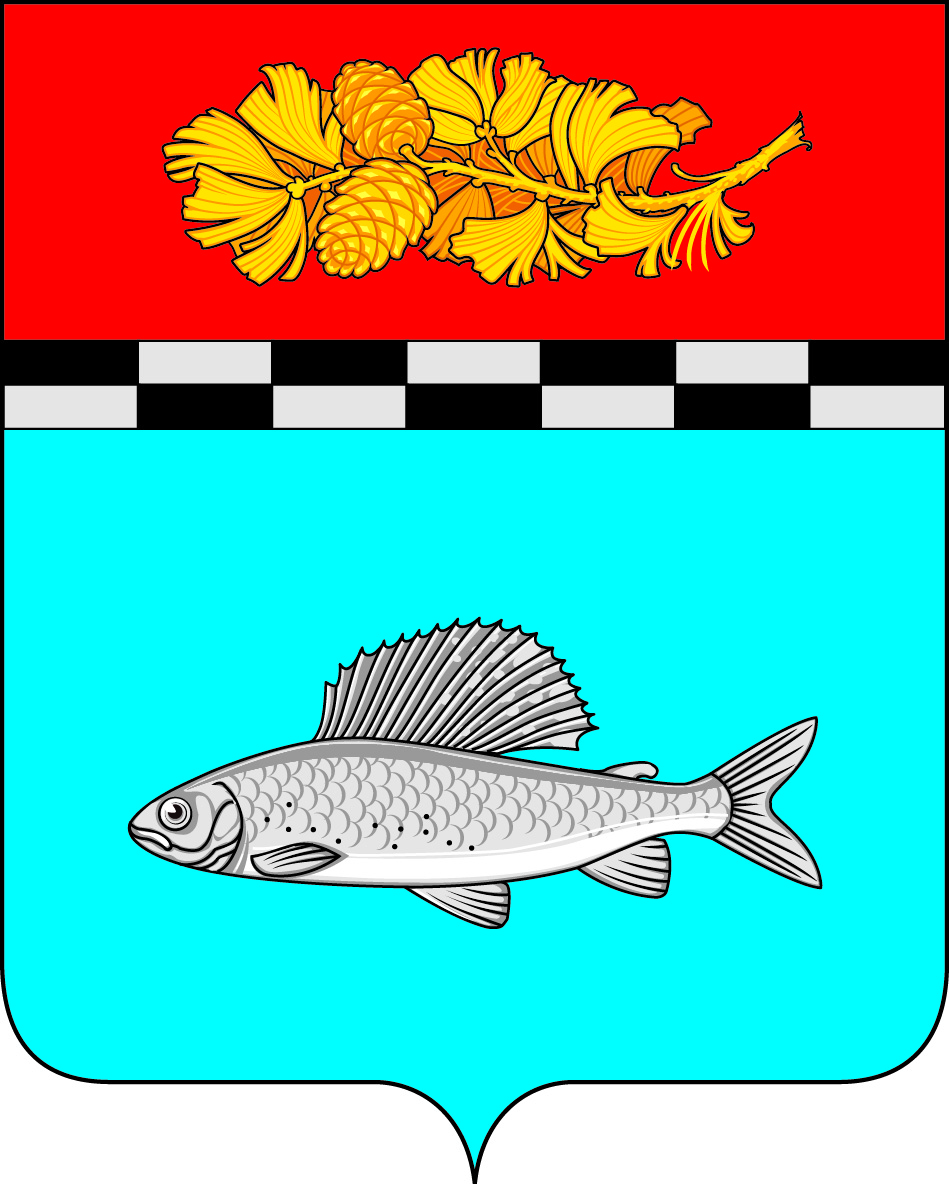 АДМИНИСТРАЦИЯ УЛЬКАНСКОГО ГОРОДСКОГО ПОСЕЛЕНИЯКАЗАЧИНСКО-ЛЕНСКОГО МУНИЦИПАЛЬНОГО РАЙОНАИРКУТСКОЙ ОБЛАСТИПОСТАНОВЛЕНИЕ13 марта 2023 г.                                                                                                                            № 90п. УльканОб утверждении паспорта пожарной безопасности населенного пункта с. Тарасово, подверженного угрозе лесных пожаров В соответствии с Федеральными законами от 21 декабря 1994 года  № 69 ФЗ «О пожарной безопасности», от 6 октября 2003 года № 131-ФЗ «Об общих принципах организации местного самоуправления в Российской Федерации», от 22 июля 2008 года № 123-ФЗ «Технический регламент о требованиях пожарной безопасности», Постановление Правительства РФ от 24 октября 2022 № 1885 «О внесении изменений в Правила противопожарного режима в Российской Федерации»,  руководствуясь статьями 7, 51 Устава Ульканского городского поселения, администрация Ульканского городского поселения  п о с т а н о в л я е т:1. Утвердить паспорт пожарной безопасности населенного пункта с. Тарасово, подверженного угрозе лесных пожаров (приложение).2. Опубликовать настоящее постановление в газете Ульканского городского поселения «Родник».3. Контроль за исполнением настоящего постановления оставляю за собой Глава Ульканского городского поселения          			     		                         А.Н. Никищенко	               Исп.:Рафальская К. В.8(39562)3-20-68                                Приложение К постановлению администрации Ульканского городского поселенияОт 13 марта 2023 года № 90ПАСПОРТ
населенного пункта, подверженного угрозе лесных пожаров и других ландшафтных (природных) пожаров      I.Общие сведения о населенном пунктеII. Сведения о медицинских, домах отдыха, пансионатах, детских лагерях, территориях садоводства или огородничества и объектах с круглосуточным пребыванием людей, имеющих общую границу с лесным участком и относящихся к этому населенному пункту в соответствии с административно- территориальным делениемIII. Сведения о ближайших к населенному пункту подразделениях пожарной охраныПодразделения пожарной охраны (наименование, вид), дислоцирование на территории населенного пункта, адрес: ПЧ -124, Иркутская область, Казачинско-Ленский район,  рп. Улькан, ул. 26 Бакинских комиссаров, 19IV. Лица, ответственным за ведение мероприятий по предупреждению и ликвидации последствий чрезвычайных ситуаций и оказание необходимой помощи пострадавшимV. Сведения о выполнении требований пожарной безопасностиНаименование населенного пунктас. ТарасовоНаименование поселенияУльканское городское поселенияНаименование городского округаКазачинско-Ленский муниципальный районНаименование субъекта Российской ФедерацииИркутская область№п/пХарактеристика населенного пунктаЗначение1.Общая площадь населенно пункта (кв. километров)0,34082.Общая протяженность границ населенного пункта с лесным участком (километров)0,4543.Общая площадь хвойных (смешанных) лесов, расположенных на землях населенного пункта (гектаров)04.Время прибытия первого пожарного подразделения до наиболее удаленного объекта защиты населенного пункта, граничащего с лесным участком (минут)10№п/пНаименование социального объектаАдрес объектаЧисленность персоналаЧисленность пациентов(отдыхающих)нетнетнетнетнет№п/пФамилия, Имя, ОтчествоДолжностьКонтактный телефон1.Никищенко Александр НиколаевичГлава Ульканского городского поселения8(39562) 3-20-682.Рафальская Кристина ВладимировнаГлавный специалист по ГО и ЧС8(39562) 3-20-68№п/пТребования пожарной безопасности, установленные законодательством Российской ФедерацииИнформация о выполнении1.Противопожарная преграда установленной ширины (противопожарное расстояние, противопожарная минерализованная полоса, сплошная полоса лиственных деревьев) на всей протяженности границы населенного пункта с лесным участком (участками)Имеется2.Организация и проведение своевременной очистки территории населенного пункта, в том числе противопожарных расстояний между зданиями и сооружениями, а также противопожарных минерализованных полос от горючих отходов, мусора, тары, опавших листьев, сухой травы и других горючих материаловОчистка производится своевременно, также проводятся разъяснительные мероприятия с населением3.Звуковая система оповещения населения о чрезвычайной ситуации, а также телефонная связь (радиосвязь) для сообщения о пожареЭлектросирена С-40, мобильный комплекс оповещения на автомобиле, телефонная связь4.Источники наружного противопожарного водоснабжения (пожарные гидранты, искусственные пожарные водоемы, реки, озера, пруды, бассейны, градирни и др.) и реализация технических и организационных мер, обеспечивающих их своевременное обнаружение в любое время суток, подъезд к ним для забора воды пожарной техникой в любое время года, а также достаточность предусмотренного для целей пожаротушения запаса водыИспользуется естественный водоем р. Киренга5.Подъездная автомобильная дорога к населенному пункту, а также обеспеченность подъездов к зданиям и сооружениям на его территорииДорога к населенному пункту имеется в удовлетворительном состоянии,   имеется подъезд к каждому зданию6.Муниципальный правовой акт, регламентирующий порядок подготовки населенного пункта к пожароопасному сезонуПостановление от 14 ноября 2017 г. № 596 « О порядке подготовки населения в области пожарной безопасности на территории Ульканского городского муниципального образования»,  Постановление от 10 марта 2023 г. № 89 «О мерах по обеспечению пожарной безопасности на территории Ульканского городского поселения в весенне-летний пожароопасный период 2022 года»7.Первичные средства пожаротушения для привлекаемых к тушению лесных пожаров добровольных пожарных дружин (команд)Ранцевый лесной огнетушитель РП-15 «Ермак»-10; Костюм добровольца спасателя-6 шт.8.Наличие мероприятий по обеспечению пожарной безопасности в планах (программах) развития территорий населенного пунктаМуниципальная программа «Пожарная безопасность на территории Ульканского городского поселения Казачинско-Ленского муниципального района Иркутской области на 2023-2027 годы»